 Главная ИнтересноеВиды нарушений зрения у детей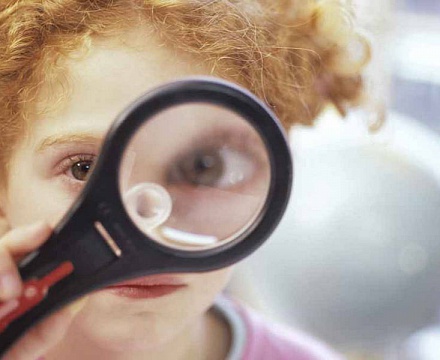 12 января 2016, 22:0519194 0Виды нарушений зрения у детейНарушение зрения у детей – это проблема, имеющаяся от рождения или возникшая в результате полученных травм.
Плохое зрение у детей является серьезным поводом для беспокойства родителей. У ребенка имеются определенные трудности в изучении окружающего мира, такие дети значительно ограничены в общественных контактах, в том числе, когда поступают в детский сад или школу.Во всем мире примерно 19 миллионов детей сталкиваются с подобными нарушениями развития, что позволяет говорить о проблемах с развитием зрения, как о патологии, имеющей глобальное распространение (данные приведены Всемирной организацией Здравоохранения). Почти у 65% малышей легко диагностировать патологию и скорректировать зрение еще до поступления в детский сад. К сожалению, существуют дети с очень тяжелыми нарушениями, слепоту которых вылечить не под силу даже высококлассным специалистам, их примерно 8% от всех клинических случаев. Невидящие и слабовидящие малыши очень ранимы и уязвимы, поэтому они требуют особого подхода в плане обучения и воспитания. Детей с полной и частичной слепотой необходимо отдавать в сад и школу компенсирующего типа, где с ними будут заниматься педагоги по специально разработанной программе.Проблемы, связанные с нарушением развития зрения у ребенка, очень разнообразны. Помимо контактных трудностей, и при отсутствии работы родителей, педагогов и психологов с детьми, на фоне частичной потери зрения может развиться полная слепота. Избежать этого можно только при качественном и своевременном лечении.В течение первых 5 лет у детей идет процесс развития органов зрения, то есть патологию можно устранить до того, как ребенок начнет посещать детский сад, что позволит исключить возможность развития комплексов неполноценности. До шестилетнего возраста у малыша может быть дальнозоркость, которая постепенно самостоятельно проходит. До подросткового возраста (14-16 лет), глазные яблоки продолжают свой рост. Этот период характеризуется повышенной опасностью развития патологий, что связано с уязвимостью глаз подростка при продолжительных учебных нагрузках.Для того, чтобы избежать снижения остроты зрения у ребенка, важно обеспечить поступление в его организм достаточного количество некоторых витаминов и биологически-активных веществ. Специально разработанный для здоровья глаз БАД к пище «ЛЮТЕИН-КОМПЛЕКС® Детский» - поликомпонентный продукт, в состав которого входят вещества, необходимые для нормального функционирования органов зрения у школьника с 7 лет: лютеин, зеаксантин, ликопин, экстракт ягод черники, таурин, витамины А, С, Е и цинк. Тщательно подобранное с учетом потребностей органов зрения сочетание биологически-активных компонентов защищает глаза ребенка, что особенно важно делать, начиная с 7 лет, когда начинаются первые серьёзные зрительные нагрузки в начальной школе. и снижает риск глазных заболеваний.Виды нарушения зрения у детейНаиболее встречаемые виды нарушения зрения у детей:близорукость (истинная и ложная формы патологии);дальнозоркость;косоглазие;астигматизм;амблиопия.Причины их появления могут иметь приобретенную или врожденную природу.Близорукость – заболевание может быть как врожденными, так и приобретенным. Механизм развития нарушения заключается в удлинении глазных яблок.Если близорукий ребенок ходит в детский сад, необходимо проверить, в каких условиях проходят занятия (помещение должно быть хорошо освещенным).Ложная близорукость – патология характеризуется постоянным напряжением глазной мышцы, то есть ее расслабление не происходит в те моменты, когда глаза находятся в состоянии покоя. Дети с подобным нарушением плохо видят предметы, расположенные вдали от них. Сопутствующими симптомами являются головные боли в лобной зоне, быстрая утомляемость глаз. Ребенок, страдающий ложной близорукостью, должен сидеть за первыми партами. Необходимо и специальное лечение, иначе болезнь перейдет в истинную близорукость.Дальнозоркость – патология, характеризующаяся нарушением анатомического строения глаз. Обнаружить нарушение можно по таким признакам: во время чтения ребенок отодвигает книгу далеко от себя. В процессе зрительной нагрузки появляется боль, глаза краснеют, развивается быстрая усталость.Косоглазие – может передаваться на генетическом уровне, если в семье у кого-то из родных были подобные проблемы, но чаще всего говорит о наличии других заболеваний. При косоглазии происходит отклонение глазного яблока от центральной оси в левую или правую сторону, реже в вертикальном направлении.Астигматизм – заболевание врожденного характера, обусловленное неправильной формой (кривизной) роговицы глаза. При таком нарушении ребенок трудно различает предметы, как находящиеся близко, так и вдали от него, присутствует быстрая утомляемость, глаза начинают болеть при чтении или нахождении за компьютером. Дети с подобным нарушением должны посещать сад компенсирующего типа.Амблиопия, или «ленивый глаз» - особенностью этого заболевания является различие образов, полученных с правого и левого глаза, что не позволяет соединить все элементы воедино. Постепенно ребенок начинает видеть только одним глазом, а второй прекращает выполнять свои функции. Сопутствующими симптомами являются: головные боли, чувство дискомфорта в глазах, быстрая усталость. Исправление данной патологии следует начинать в раннем возрасте.Дети с нарушением зрения, особенно младшего возраста, не могут объяснить взрослым, какой именно дискомфорт они чувствуют, поэтому родителям следует прислушиваться к любым жалобам ребенка и не пренебрегать профилактическими осмотрами у специалиста.Основные причины снижения зрения у ребенкаКогда родители задаются вопросом, почему у ребенка падает зрение, искать ответ на него необходимо в первичных причинах. Они могут быть врожденные и приобретенные.1. Врожденные причины:нарушение зрения в результате негативного воздействия бактериальных и вирусных микроорганизмов, например, перенесенный грипп или воздействие паразитов на нервную систему ребенка;дисфункция обмена веществ в период вынашивания ребенка;генетическая предрасположенность;врожденные опухоли мозга доброкачественного характера.2. Приобретенные причины:травмы (ушиб головой в раннем детском возрасте или травма, полученная при родах);кровоизлияние, как внутриглазное, так и внутричерепное;повышенное глазное давление;последствия перенесенного заболевания;преждевременные роды (может развиться так называемая ретинопатия недоношенных).Даже учитывая всю сложность адаптации детей с нарушениями зрения, врачи рекомендуют посещать детский сад и школу; это поможет им в будущем, особенно в том случае, если снижение зрения невозможно устранить.Дети с нарушением зрения: классификацияУровень нарушения определяется степенью снижения остроты зрения. Она зависит от того, способен ли видеть глаз две ярких точки, находящихся на минимальном к нему расстоянии. В том случае, когда глаза детей способны различать буквы или знаки, расположенные на десятой строке офтальмологической таблицы (расстояние от ребенка до таблицы 5 метров), их зрение считается нормальным и соответствует значению 1,0. Отклонение вниз или вверх от 10 строки соответствует изменению остроты на значение 0,1.Классификация детей с нарушением зрения предполагает разделение на несколько групп:1. Слабовидящие дети – нарушение развития остроты зрения соответствует значениям 0,05-0,2. Но даже при значительном отклонении от нормы дети впитывают информацию посредством зрительных образов. Посещая детский сад и школу, ребенок в полном объеме может воспринимать учебный материал, в том числе нет ограничений к письму или чтению.2. Слепые дети – диагностируется полная остановка развития зрения, образное восприятие информации отсутствует. Может присутствовать остаточное зрение, соответствующее значению 0,04 на самый видящий глаз с использованием средств коррекции зрения, иногда способность различать свет сохраняется. По назначению врача рекомендуется домашнее обучение или детский сад и школа компенсирующего типа.3. Частично слепые дети – сохраняется возможность различать свет и формировать образы, степень развития остроты зрения соответствует значению 0,005-0,44. Полностью слепые дети (тотальная слепота) – зрительные образы отсутствуют. Детям не рекомендуется посещать сад, требуется индивидуальное обучение и воспитание.Также классификация включает временное разделение проявления нарушений развития зрения:1. Дети, слепые от рождения – имеют тотальную слепоту, которая была диагностирована сразу при рождении или наступила в течение первых трех лет жизни.2. Дети, ослепшие постепенно – с рождения развитие функции зрения происходило, но в возрасте до 6 лет и после – остановилось. Особенности детей с нарушением зренияДети с проблемами зрения очень зависимы от родителей в плане развития, а если они посещают сад или школьное учреждение, то в часы пребывания на обучении – от педагогов и воспитателей. Психология детей с различными отклонениями во многом отличается от состояния здорового ребенка. Особенности детей с нарушением зрения заметны с первых минут пребывания ребенка в кругу сверстников, не имеющих патологий зрения:плохая координация движений, особо заметная при подвижных играх в детском саду или на площадке. Отсутствие инициативы обусловлено неуверенностью в своих движениях;мимика, жесты и зрительный контакт с другими людьми сильно ограничены, в некоторых случаях отсутствуют полностью;в школьном и подростковом возрасте отличительной чертой детей с нарушением развития зрения является чрезмерное развитие функции речи; при этом период, когда ребенок посещает сад (примерно 3-6 летнего возраста), характеризуется задержкой развития речи;Помимо этого, особенности детей с плохим зрением играют роль и в процессе медицинских обследований. Когда падает зрение, необходимо больше времени для сосредоточения, поэтому врачи на таких детей затрачивают почти в два раза больше времени. Прежде чем дать ответ на какой-либо вопрос, дети с нарушением зрения тщательно обдумывают каждое свое слово и движение, при этом они требуют постоянного одобрения и подтверждения правильности своих действий у взрослых: дома у родителей, а если ходит в сад, то у воспитателей.В зависимости от того, каковы особенности снижения остроты зрения и какими причинами это вызвано, врач всегда подскажет правильные действия по отношению к ребенку, определит, нужно ли ему домашнее обучение и воспитание, или можно посещать детский сад и школу.Особенности развития, обучения и воспитания детей с нарушением зренияПри незначительном снижении остроты зрения, которое легко поддаётся коррекции, если начать лечение до того, как ребенок пойдет в сад, то к моменту поступления в школу состояние полностью нормализуется.Дети с патологиями зрения средней тяжести могут чувствовать себя неполноценными, поэтому очень важно, чтобы родитель вселил в него ту уверенность, которой недостает ребенку. Если он посещает обычный детский сад, то необходимо попросить помощи у воспитателей, которые также поддержат малыша в трудную минуту.Обучение и воспитание детей с нарушением зрения отличается от обычных программ развития. Родители играют основополагающую роль в адаптации ребенка к различным ситуациям. Главными помощниками в познании мира детьми с плохим зрением являются слух и тактильный контакт. Ввиду этого необходимо обращать особое внимание на развитие речевой функции, родители должны много разговаривать с малышом. Читать ему книги, просить, чтобы он пересказывал, описывать ему каждое свое действие и все, что видит взрослый, ведь именно глазами взрослого ребенок с проблемами зрения познает мир.Выбирать детский сад и школу необходимо очень тщательно. В специализированных учебных заведениях работают педагоги со специальным образованием, которые четко понимают, как необходимо выстраивать обучение  и проводить физическое воспитание детей с нарушением зрения.Низкое зрение у детей младшего возрастаНаиболее сложный период в жизни каждого ребенка, особенно тех, у которых плохое зрение – это возраст от 1 года и до 7 лет. В этот период происходит стремительное развитие и формирование главных жизненных функций человека. В этом возрасте физические нагрузки на ребенка усиливаются, что обусловлено поступлением в детский сад, посещением различных кружков и секцийРодителям необходимо контролировать состояние малыша, регулярно посещать плановые осмотры у офтальмолога (1 раз в 4 месяца). При этом, чем выше нагрузка на ребенка, тем чаще дети с патологией зрения должны посещать врача.Начиная с возраста 3 лет, на осмотре специалисты тестируют детей с нарушением зрения разными методами, чаще всего используется таблица Орловой, в которой буквы заменены простыми картинками (звезды, елки, треугольники). При обнаружении нарушений рекомендуется специальная гимнастика, а если ребенок посещает сад компенсирующего типа, то все рекомендации от врача поступят в дошкольное учреждение.Дошкольное учреждение для детей с нарушением зренияТакие дети отличаются от сверстников, не имеющих проблем со здоровьем, и поэтому им следует посещать специализированный детский сад.Важный момент для детей с плохим зрением, посещающих сад - максимально быстро адаптироваться. Для этого им показывают основные зоны детской группы, объясняют, для чего они созданы, и каковы правила поведения действуют в каждой зоне. Период адаптации, в то время когда малыш впервые посещает сад, проходит в форме игры, что позволяет ему быстрее освоиться.На следующем этапе происходит знакомство с взрослыми, которые, в свою очередь, должны уметь заинтересовать и расположить к себе ребенка.Незадолго до того, как ребенок будет посещать сад на постоянной основе, воспитатели предлагают посещение нескольких консультаций с ребенком, что позволяет снизить его страх перед незнакомым местом.Возможно, родителям следует посетить несколько дошкольных учреждений и выбрать тот детский сад, в котором ребенок будет чувствовать себя более комфортно и процесс развития пойдет лучше.По завершению адаптационного периода действия воспитателей будут направлены на то, что бы определить особенности личности и распознать психологические проблемы. На основании полученных сведений будет разработан индивидуальный план занятий с ребенком, посещающим специальный детский сад.Особенности физического воспитания детей с патологией зренияДети с проблемами зрения медлительны, не скоординированы, плохо чувствуют равновесие, не так сильны и выносливы, как здоровые.Благодаря специально разработанным программам развития у малышей происходит формирование уверенности в своих движениях. Чаще всего занятия представлены подвижными играми, с использованием различных предметов: мяча, кеглей, кубиков и т.п.Нередко у малышей с патологиями зрения диагностируют проблемы осанки, искривление позвоночника, наличие асимметрии разных частей тела. Для каждого ребенка программа физического воспитания разрабатывается на основании индивидуальных нарушений и отклонений. Если выбран специализированный детский сад или школа, то зачастую офтальмологи передают назначения занятий непосредственно физическим воспитателям, которые по рекомендациям строят программу развития.
Подробнее: https://proglaza.ru/articles-menu/vidy-narusheniy-zreniya-u-detey.html